Антенна AR20Новая антенна Leica AR20 с ее выдающейся конструкцией позволяет вывести базовые станции и проекты мониторинга на новый уровень производительности. AR20 обеспечивает превосходное слежение, выдающиеся характеристики фазового центра и не имеющее аналогов подавление эффекта многолучевости по всем частотным диапазонам GNSS . 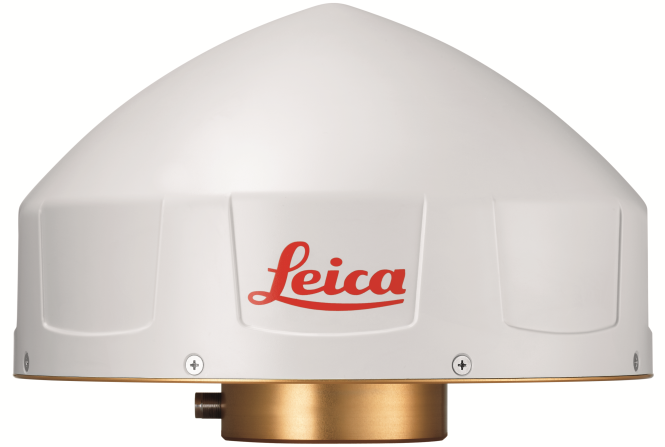 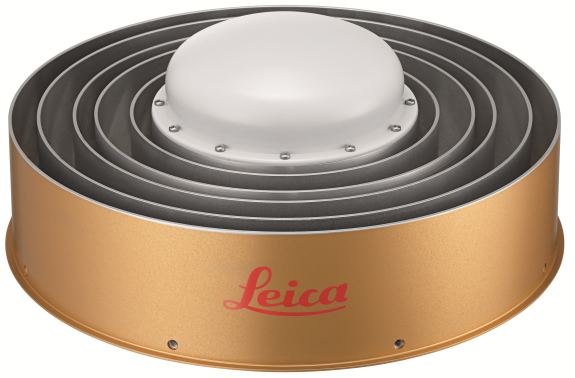 Leica AR20 разработана для постоянных и временных сетей базовых станций и отвечает всем требованиям по надежности и долговечности. Антенна обеспечивает приём всех возможных спутниковых GNSS сигналов. Новый инновационный дизайн антенны типа Choke Ring Антенна AR20 обеспечивает превосходное слежение благодаря кольцам различной глубины и ширины в конструкции. Высокоточный дизайн антенны обеспечивает очень точный и стабильный фазовый центр, а также сглаженную симметрию фазового центра по отношению к углам азимута и высоты. Превосходное подавление эффекта многолучевости Благодаря новому 3D дизайну AR20 обеспечивает уверенный приём сигналов спутников на низких углах возвышения и превосходное подавление многолучёвости во всех частотных диапазонах GNSS, включая L5. Традиционные конструкции антенн типа 2D Сhoke Ring оптимизированы только для определенных частотных диапазонов. Обеспечение долгого срока службы Антенна AR20 выполнена с новым стойким покрытием, что обеспечивает большую износостойкость в любых условиях окружающей среды. Для дополнительной защиты может быть использован защитный колпак (опционально). Технические характеристикиПрием сигнала GPS : L1, L2, (включая L2C), L5 ГЛОНАСС: L1, L2, L3, L5 Galileo : E1, E5a, E5b, E5ab (AltBOC), E6 Compass: B1, B2, B3 QZSS: L1, L1C, L2C, L5, L1-SAIF, LEX L-Band (включая SBAS, OmniSTAR и CDGPS) Фазовый центр Точность: менее 1 мм Повторяемость: около 1 мм Размеры (В х Ш) 163 мм х 320 мм Вес 5.9 кг Напряжение питания 3.3 - 12В DC Температурный диапазон Рабочий: –55° C до +85° C Хранение: –55° C до +85° C Влажность 100% Защита от воды, песка и пыли Класс IP67. Защита от кратковременного погружения в воду на глубину до 1м. Вибрация Cоответствует ISO9022-36-05, 10 – 55 Гц, ± 0.15 мм, 5 циклов 